OBEC  SLOVENSKÁ  VES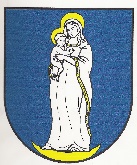 Obecný úrad č. 50059 02  Slovenská Ves___________________________________________________________________________Slovenská Ves 16.11.2022P O Z V Á N K AStarosta obce Slovenská Ves podľa § 12 ods. 1 a 3 a podľa § 13 ods. 4 písm. a) zákona č. 369/1990 Zb. o obecnom zriadení v znení neskorších predpisov  zvoláva ustanovujúce zasadnutie Obecného zastupiteľstva obce Slovenská Ves, ktoré sa uskutoční  dňa 28.novembra (pondelok) 2022 o 16.00 hod.v zasadačke Obecného úradu v Slovenskej Vsi.Program: Otvorenie zasadnutia.Určenie zapisovateľa.Výsledky volieb a zloženie sľubuOznámenie výsledkov volieb do orgánov samosprávy obce a odovzdanie osvedčení o zvolení novozvolenému starostovi a poslancov novozvoleného obecného zastupiteľstva (predseda miestnej volebnej komisie).Zloženie sľubu novozvoleného starostu obce, prevzatie insígnií a prevzatie vedenia ustanovujúceho zasadnutia novozvoleným starostom.Zloženie sľubu poslancov novozvoleného obecného zastupiteľstva. Vystúpenie novozvoleného starostu.Schválenie programu ustanovujúceho zasadnutia.Určenie overovateľov zápisnice.Voľba návrhovej komisie.Poverenie poslanca obecného zastupiteľstva, ktorý bude oprávnený zvolávať a viesť zasadnutia obecného zastupiteľstva.Návrh na zriadenie obecnej rady a voľba jej členov.Zriadenie komisií, voľba ich predsedov a členov.Návrh na sobášiacich.Určenie platu starostu obce podľa §  3 a 4 zákona č. 253/1994 Z. z. o právnom postavení a platových pomeroch starostov obcí a primátorov miest v znení neskorších predpisov.Rôzne.Záver.Pracovné stretnutie novozvolených poslancov sa uskutoční dňa 24.11.2022 (štvrtok) o 16.00 h.				--					Stanislav Gallik									  starosta obce__________________________________________________________________               Telefón: 052/4593122, Fax: 052/4593108, IČO: 00326500, DIČ: 2020674942 e-mail: obec@slovenskaves.info